UMW/AZ/PN-149/20			                                                                Wrocław, 30.12.2020 r.NAZWA POSTĘPOWANIA  Dostawa oraz montaż szafek 6 skrytkowych z zamkiem elektronicznym (chipowym) wraz z systemem zarządzania do szatni studenckich na Wydziale Farmacji Uniwersytetu Medycznego we WrocławiuINFORMACJA Z OTWARCIA OFERTW dniu 30.12.2020 r. w pokoju 3A 108.1 (III piętro) mieszczącym się w budynku Uniwersytetu Medycznego im. Piastów Śl. we Wrocławiu przy ul. Marcinkowskiego 2-6, otwarto ofertę na przedmiotowe postępowanie.Bezpośrednio przed otwarciem ofert Zamawiający podał kwotę, jaką zamierza przeznaczyć na sfinansowanie przedmiotu zamówienia, która wynosi brutto: 230 010,00 zł.Kryteriami oceny ofert były:Cena realizacji przedmiotu zamówienia – 60 %,Okres gwarancji przedmiotu zamówienia - 40 %.Ofertę złożył następujący Wykonawca, wymieniony w tabeli: Warunki płatności – zgodnie z treścią SIWZ.Z upoważnienia Rektora Kierownik Działu Zamówień Publicznych UMWmgr Monika Komorowska 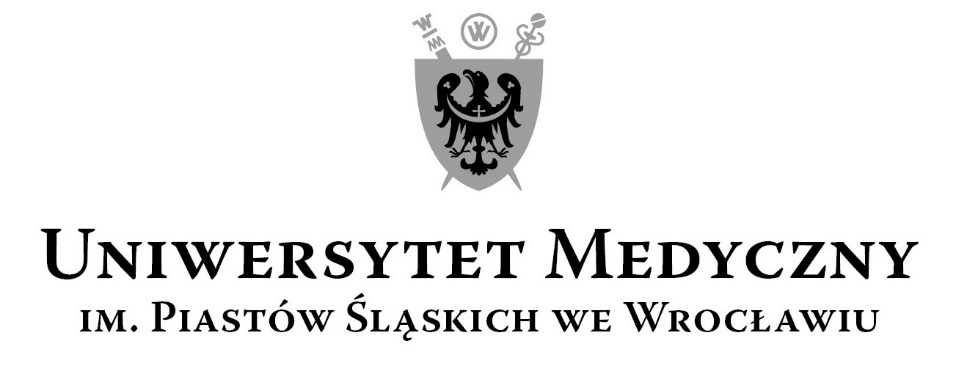 50-367 Wrocław, Wybrzeże L. Pasteura 1Dział Zamówień Publicznych UMWul. Marcinkowskiego 2-6, 50-368 Wrocławfaks 71 / 784-00-45e-mail: edyta.szyjkowska@umed.wroc.pl50-367 Wrocław, Wybrzeże L. Pasteura 1Dział Zamówień Publicznych UMWul. Marcinkowskiego 2-6, 50-368 Wrocławfaks 71 / 784-00-45e-mail: edyta.szyjkowska@umed.wroc.plL.p.Wykonawca, adresCena brutto przedmiotu zamówieniaTermin realizacji przedmiotu zamówienia Okres gwarancji przedmiotu zamówienia1.Carriere Design 
Dariusz Szczerbaul. Inżynierska 25a53-228 Wrocław228 435,60 zł8 tygodni36 m-cy1.Carriere Design 
Dariusz Szczerbaul. Inżynierska 25a53-228 Wrocław